SLOVENŠČINA – 23. 4. 2020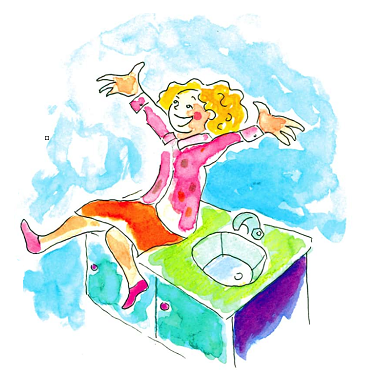 Preberi berilo Anastazija Krupnik  (str. 132)(Če nimaš berila, je besedilo v prilogi.)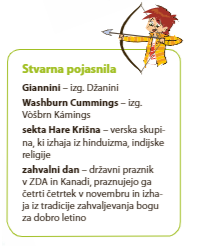 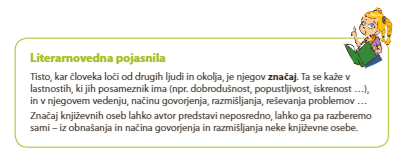 Naloge reši v zvezek. Odgovori naj bodo v celih stavkih.1. Kakšni so tipični desetletniki/desetletnice? Sestavi abecedo njihovih lastnosti. Npr.:    A – akcijski, B – bistri, C – carski…2. K spodnjim odgovorom oblikuj ustrezna vprašanja.- Anastazija Krupnik in njena mama.- Tisti, ki danes misli tako, jutri pa drugače.- O bučni piti, fantu, veri- Da bi postala članica Hare Krišna.3. Kaj je bilo prej v prostoru, ki ga urejajo kot spalnico za Anastazijinega bratca? 4.  Napiši, kaj bi se zgodilo, če bi učiteljica pri pouku nenadoma dobila živosrebrno      bolezen.5. Napiši, v kakšni situaciji si ti ravnal-a neodločno?